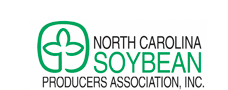 For Immediate Release								Contact: Charles Hall     January 15, 2016								(919) 839-5700NORTH CAROLINA SOYBEAN PRODUCERS ASSOCIATION ELECTS NEW MEMBERS TO BOARD OF DIRECTORSRALEIGH, N.C. – The North Carolina Soybean Producers Association elected five new members to serve a three-year term on its board of directors at its 49th annual meeting in Durham, N.C. on Jan. 15, 2016. Five members were elected to serve a second term on the board of directors. Directors on the state soybean board are responsible for overseeing the soybean checkoff-funded research, marketing and communications work of the association, as well as conducting advocacy work on behalf of the state’s soybean industry.Newly elected board members are:Name/Hometown                           		Counties RepresentedDan McDuffie, Council, N.C.	Bladen, Brunswick, Columbus, New Hanover, Pender Chris Hester, Bladenboro, N.C.	Bladen, Brunswick, Columbus, New Hanover, PenderShane Revelle, Murfreesboro, N.C.		Gates, Hertford, NorthamptonCurtis Furr, Albemarle, N.C.	Anson, Cabarrus, Chatham, Lee, Montgomery, Moore, Richmond, StanlySimmy Williams, Shiloh, N.C.		Camden, CurrituckThe following directors were elected to serve a second term:Director                                 			Counties RepresentedMart Benson, Pantego, N.C.           		BeaufortLance Herndon, Parkton, N.C.		Hoke, Scotland, RobesonChris Seymour, Kinston, N.C.		Greene, Lenoir, Wayne, WilsonIsaac Boerema, Pantego, N.C.		HydeBob Hyman, Oak City, N.C.			Martin, PittNorth Carolina soybean producers elected the following officers for 2016:  President – Jeff Peed of Aurora, N.C.; Vice President – John Fleming of Scotland Neck, N.C.; Secretary – Jeff Tyson of Nashville, N.C. and Treasurer – Bernard Lennon of Evergreen, N.C.For more information, call Charles Hall, Chief Executive Officer of the North Carolina Soybean Producers Association at (800) 839-5775.The North Carolina Soybean Producers Association is a statewide trade association representing all N.C. soybean producers, responsible for research, education and promotion programs to benefit the state’s soybean farmers. The association is the qualified state board responsible for administering national soybean checkoff programs in N.C. The association is the state affiliate of the American Soybean Association (ASA).###